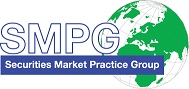 SMPG - Corporate ActionsTelephone Conference Minutes December 14, 2023FINAL Version 1.0 – January 16, 2023Table of Contents1.	Approval of November meeting Minutes	42.	Japanese NMPG representative Change	43.	CA466 – MC Handling MCs in the Cash Penalties and ECMS Context	44.	CA500 - CA Tax - Add new Event Type for Tax Classification	45.	CA505 CA Tax – MP for “Other Type of Income” Qualifier in Movements Sequences	56.	CA542 CA – Coexistence and CA SCoRE Standards	57.	CA546 CA - API Framework	58.	CA550 CA Tax - Usage of Tax Qualifiers & RateType Code & TAXR//0,	59.	CA556 CA – Add New Instruction Processing Statuses	610.	CA566 CA – Short/Long Balances in CA MX Messages	611.	CA568 CA – Usage of CINL in MT564 seq. E or E1	612.	CA569 CA Tax - Add Tax Information to Securities Proceeds	613.	CA572 MC - Market Claim Market Practice Review (Action: NMPGs)	714.	CA576 CA - Business Elements for camt.053 message	715.	CA579 GM - Vote through network and usage of the VOPI code	716.	CA580 GM – Add Resolution Id MP	717.	CA582 MC - Notifications Questions	718.	AOB	8Attendees ListSummary of CA WG Meeting Agenda December 14, 2023Approval of November MinutesCA500           CA Tax - Add new Event Type for Tax Classification (Action: All NMPG's)CA505           CA Tax - MP for Other Type of Income Qualifier in Movements Sequences (Action: Christine)CA542           CA - Questions on SCoRE & ISO 20022 Migration (Action: All NMPG's, Jacques)CA550           CA Tax - Usage of Tax Qualifiers & RateType Code & TAXR//0, (Action: Mari)CA556           CA - Add new instruction processing statuses (Action: Mari)CA566           CA - Short/Long balances in CA MX Messages (Action: Randi)CA568           CA - Usage of CINL in MT564 Seq. E or E1? (Action: All NMPG's)CA569           CA Tax - Add Tax Information to Securities Proceeds (Action: All NMPG's, Jacques)CA572           MC - Market Claim market Practice review (Action: All NMPG's)CA579           GM - Vote through network and usage of the VOPI code (Action: Mari)CA580           GM - Add Resolution Id MP (Action: Mari/Jacques)CA582           MC - Notifications Questions (Action: Jean-Paul/Catarina/Catherine)CA466           MC - Handling MCs in the Cash Penalties and ECMS Context (Action: ISITC/US - Mari)CA546           CA - API Framework (Swift - Didier)CA576           CA - CA Business Elements for camt.053 message (Swift – Charles Boniver)AOBApproval of November meeting MinutesNMPG’s comments on the November La Hulpe meeting can still be sent to Jacques before the next call in January.Japanese NMPG – Change of RepresentativeMr. Yoshihito Suzuki representing the Japanese NMPG at the CA WG has announced that he will step down from the CA WG as he is leaving Mizuho Bank. Mr. Suzuki will therefore be replaced by Ms. Shiori Ikeda and Mr. Daichi Kumagai. Ms.Akiko Kojima still remains as JP representative as well.The CA WG thanks Yoshihito for his participation to the SMPG CA WG and wish him the best for his future endeavors.CA466 – MC Handling MCs in the Cash Penalties and ECMS ContextPending actions, carried forward.Suggested action items:The US to arrange a meeting/call with ISITCMari to put forward the need to create 20022 messages for automated buyer protection to CEJWG and build an ISO 20022 Business Justification for creating specific messages. CA500 - CA Tax - Add new Event Type for Tax ClassificationThe Tax subgroup to work on it and provide a proposed market practice once agreed in the sub-group.Action: Steve to provide examples of tax classification to the Tax SG.CA505 CA Tax – MP for “Other Type of Income” Qualifier in Movements SequencesPending actions, carried forward.Action: Christine to amend the wording to make it more generic and have it reviewed by the Tax SG as well.CA542 CA – Coexistence and CA SCoRE StandardsFollow up on Action 2: Review of GMP1 sections 2, 3 & 4.No comments received from NMPG’s so far. Some NMPG’s are busy reviewing these sections and will send feedback soon.Jacques has cleaned up the last version from Mari/Christine to remove the inserted comments and add some of the agreed MPs at La Hulpe meeting. Jacques will distribute that version on December 15.The illustrations in section 2 need to be updated to change the rem “Eligibility” by “Entitlement”. Jacques has not found the sources of these illustrations likely coming ISITC initially.Steve to confirm whether the message flows illustrations  in section 4 are coming from ISITC and Randi has proposed to either update them or create them ex-novo.Follow up on Action 3 – ECMS/SCoRE Std - Migration of CA to ISO 20022 – Data Types Restrictions Usage Guidelines on Variant 1Jacques will finalise the excel file with the restrictions for final review. Once approved, the SMPG statement will be updated with the table for SMPG steering committee to approve. Once approved, it can be published on SMPG Web Site and shared with ECSDA.Remaining Actions items: Action 2:NMPG’s to review GMP1 Sections 2, 3 & 4 in light of the new ENTL and CAPA “Functions” in the seev.035 and revert with comments.Steve to look for the source of GMP1 section 4 illustrations in ISITC doc. and Randi to update illustrations to change “Eligibility” by “Entitlement” in GMP1 section 4.Action 3 - Jacques to circulate the updated version of the excel file with the restrictions for final review. Mari to prepare the SMPG Statement for SMPG SC approval.Action 4: Jacques to build a seev.031 sample applying the agreed restrictions.CA546 CA - API FrameworkItem skipped.CA550 CA Tax - Usage of Tax Qualifiers & RateType Code & TAXR//0,Pending actions, carried forward.Action: Mari to put forward a proposal.CA556 CA – Add New Instruction Processing StatusesPending actions, carried forward.Action: Mari to come back with a business case and a detailed list of proposed changes.CA566 CA – Short/Long Balances in CA MX MessagesPending actions, carried forward.Input from Randi: The WG agreed that a MP is needed on the usage of the sign on balances to specify some restrictions as for instance a negative balance on Pending securities is meaningless.It is proposed to amend the section 8.13 in GMP1 to make it ISO 20022 compliant and by removing the second sentence and expand the section to provide some guidance on the usage of the sign (re-using the CR input).Action: Randi to put forward a proposal to amend paragraph 8.13 in GMP1.CA568 CA – Usage of CINL in MT564 seq. E or E1Pending actions, carried forward.Input From Randi:The WG proposal for a new MP on the usage and placement of :22F::DISF (Disposition of Fraction) in the MT564 is as follows (and accordingly in the MT566)::22F::DISF should be placed in sequence E,:90a::CINL price should be placed in sequence E1:in the debit movement if price is applied on underlying securitiesin credit movement if the price is applied on the new securities:19B::CINL amount should be placed in sequence E2.DISF should however remain in E1 as in could be used in specific scenario. Actions: All NMPGs to review and revert on the above proposal.CA569 CA Tax - Add Tax Information to Securities ProceedsMP input:No comments received from NMPG’s.Actions: NMPGs to review and revert for next call.Mari to update CA569 with the comments of Randi and reducing the sample to extract of 566 for insertion into GMP1 in section 9.Jacques to add the ISO 20022 data elements in the EIG for the items in red colour (mainly rates) and add the full sample to the SMPG Templates document as an additional sample.CA572 MC - Market Claim Market Practice Review (Action: NMPGs)Input: Draft MC MP:No feedback received so far.Action: All NMPGs to review the draft MP document and revert with comments.CA576 CA - Business Elements for camt.053 messageCharles presented the camt.053 elements relevant for the mapping with CA elements.Charles to share the document with the group for review:Action: NMPG’s to comment on the input and revert.CA579 GM - Vote through network and usage of the VOPI codeThe MP on the Vote Though Network code VOPI (Vote As Per Intermediary Information) and VOCI (Vote Though Chain) should be clarified as follows:VOCI should be passed on as received to the next intermediary.Vote directly to the issuer: should be passed on as received. Everyone has to instruct to the issuer.VOPI: It cannot be forwarded through the chain as is as the information is dedicated to the next level in the chain. The message is stopped as the recipient has to decide whether to turn it into a VOCI. Also delete the ICSD sentence (page 24).Pending actions, carried forward.Action: Mari to add wording for the usage of VOPI in the GM MP. CA580 GM – Add Resolution Id MPPending actions, carried forward.Action: Mari/Jacques to update the GM MP.CA582 MC - Notifications QuestionsIs there a way in the market claim notification (seev.05x) to report that a market claim is notified but will not settle (reporting only notification… up to the counterparties to arrange outside).Answer: EB/CBL to check if the proposal of generating the claim (seev.050) and then putting it on hold to evidence that it will not settle because of bridge.Pending actions, carried forward.Action: Jean-Paul/Catarina/Catherine to follow up on the question b).AOBMari raised a point on certain Portuguese meetings which are virtual but require that the holder send an instruction to block their position. The group agreed that the meeting should be announced with method of participation VIRT and using the instruction process as of scenario 3 (registration) in the GM MP.Next CA WG meeting:  Tuesday 16 January 2024 ------------------------ End of the Meeting Minutes ---------------NMPGFirst NameLast NameInstitution = PresentATMr.GuenterBauerUnicreditExcusedAUMs. PriscillaFerri de BarrosASXExcusedBEMr.HakimAkkaBNY MellonExcusedCHMr.MikeBlumerCredit SuisseDEMrDanielSchaeferHSBCExcusedDEMrMelchiorHendrikClearstreamExcusedDKMr.Randi MarieHattensVP Securities A/SESMrsDiegoGarciaDBFIMr Tero TollikkoDanske BankFRMs.StephanePeardSGSSHKMr.JamesMullensNomuraExcusedHUMr.ZoltanTkaleczCitiExcusedHUMr.GàborSzentpéteriKelerExcusedITMs Paola Deantoni SGSS spaExcusedJPMs.AkikoKojimaMizuho BankJPMr.YoshihitoSuzukiMizuho BankJPMr.Fusahiko AbeMizuho BankExcusedJPMr.DaichiKumagaiMizuho BankJPMs.ShioriIkedaMizuho BankJPMs.YukaAsanoMizuho BankLUMs.CatarinaMarquesClearstreamLUMs.CatherineFalconeClearstreamMDPUGMr.PeterHindsInteractive DataExcusedMDPUGMs.LauraFullerTelekursExcusedNLMr HuseyinBolerABN AMRO ClearingExcusedNOMr.AlexanderWathneEuronextPLMr.MichalKrystkiewiczKDPWExcusedPLMSMonikaAdamowiczKDPWExcusedRUMsElenaSolovyevaROSSWIFTSEMs.ChristineStrandbergSEBSGMrGirishPanditDBSLMr.RokSketaKDDExcusedUK & IEMs.MariangelaFumagalliBNP ParibasUk & IEMr.MatthewMiddletonLSEExcusedUS ISITCMr.SteveSloanDTCCUS ISITCMr.PaulFullamFISExcusedXSMr. Jean-Paul LambotteEuroclear ZAMr.SanjeevJayramFirst National BankExcusedSwiftMr.JacquesLittréSwiftSwiftMr.DidierHermansSwiftExcusedSwiftMs.KarinDeridderSwiftSwiftMr.CharlesBoniverSwift